龍岡國中附設幼兒園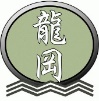 111學年度幼兒編班名單龍岡國中附設幼兒園111學年度幼兒編班名單班級幼兒姓名香蕉班孫o涵香蕉班蘇o毅香蕉班潘o源香蕉班吳o琳香蕉班陳o衡香蕉班袁o億香蕉班林o成香蕉班厲o羽香蕉班毛o睿香蕉班劉o儒香蕉班曾o志香蕉班賴o晴香蕉班黃o悅香蕉班劉o廷香蕉班蘇o霆香蕉班涂o翔香蕉班高o甯班級幼兒姓名蘋果班黃o晴蘋果班曾o恩蘋果班林o妤蘋果班鍾o甯蘋果班黃o恩蘋果班蔡o羽蘋果班馬o文蘋果班張o翔蘋果班鍾o宥蘋果班林o亭蘋果班莊o寧蘋果班涂o芯蘋果班李o臻蘋果班施o捷蘋果班歐o丞蘋果班黃o恩蘋果班曾o晨